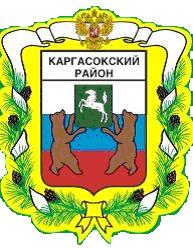 МУНИЦИПАЛЬНОЕ ОБРАЗОВАНИЕ «Каргасокский район»ТОМСКАЯ ОБЛАСТЬАДМИНИСТРАЦИЯ КАРГАСОКСКОГО РАЙОНАРАСПОРЯЖЕНИЕРАСПОРЯЖЕНИЕРАСПОРЯЖЕНИЕ21.03.2018№ 113с. Каргасокс. КаргасокО внесении изменений в распоряжение Администрации Каргасокского района от 23.06.2014 № 363 «О создании Комиссии по формированию и подготовке Резерва кадров Каргасокского района»